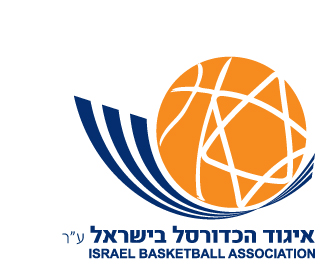 							          	13  אוקטובר  2021לכבוד_____________א.ג.נ.,הנדון: חוזר שינויים בתוכנית המשחקים-מספר 3נא רשמו את פירוקי הקבוצות הבאות:הפועל בנות סחנין(קבוצה 10501)-ליגה ילדות א' צפון-751הפועל גן יבנה סביון(קבוצה 6744(-ליגה נוער מחוזית דרום-119הפועל מגדל יזרעאל(קבוצה 10428)-ליגה נערים ב' צפון-207אליצור רחובות(קבוצה 6356)-ליגה נערים ב' דרום-215מכבי מתן(קבוצה 5680)-ליגה נוער מחוזית דן-115הפועל הר אדר ירושלים(קבוצה 7321)-ליגה קטסל א' מטה יהודה-577הפועל תלפז ירושלים(קבוצה 6514)-ליגה קטסל א' מטה יהודה-577הפועל רמות ירושלים(קבוצה 4007)-ליגה ילדים ב' ירושלים א'-367הפועל הראל ירושלים(קבוצה 767)-ליגה נערים א' מחוזית ירושלים-167הפועל מגד כרום(קבוצה 10482)-ליגה א' נשים צפון-59הפועל גלבוע חיים(קבוצה 10676)-ליגה ב' צפון-11אליצור שומרון תפוח(קבוצה 7956)-ליגה ב' פתח תקוה-15הפועל כאבול(קבוצה 10492)-ליגה א' נשים צפון-59הפועל כאבול(קבוצה 7014)-ליגה נערות  א' חיפה-455הפועל כאבול(קבוצה 7070)-ליגה נערות ב' צפון-503הפועל כאבול(קבוצה 7071)-ליגה ילדות א' מפרץ-752הפועל כאבול(קבוצה 7488)-ליגה קטסל בנות מפרץ-803מכבי רעננה(קבוצה 7942)-ליגה ילדות ב' שרון-781ביתר אשדוד(קבוצה 836)-ליגה ילדים ב' דרום א'-369ביתר אשדוד(קבוצה 2586)-ליגה נערים ב' נגב-216הפועל ראש פינה(קבוצה 1369)-ליגה א' צפון-5הפועל רמת הנגב(קבוצה 7039)-ליגה ילדות א' דרום-760הפועל ברנר/עקרון(קבוצה 10571)-ליגה ילדים ב' מרכז ב'-366הפועל שפרעם ספורטג(קבוצה 10484)-ליגה א' נשים צפון-59א.ס. סביון(קבוצה 7281)-ליגה נוער מחוזית ת"א-116הפועל גן רווה(קבוצה 7458)-ליגה נוער מחוזית מרכז-117הפועל רמת הכובש(קבוצה 6548)-ליגה א' נשים שרון-60הפועל גלבוע מולדת(קבוצה 5034)-ליגה נוער מחוזית עמקים-112הפועל נשר(קבוצה 301)-ליגה א' נשים צפון-59הפועל יפו אימפריה(קבוצה 10641)-ליגה ב' דן-17הפועל גליל אביטל(קבוצה 2384)-ליגה קטסל גולן-552נא רשמו את שינויי שעות המשחקים הביתיים הבאים:הפועל ר"ג/גבעתיים(קבוצה 35)-ליגה לאומית-2. כל המשחקים הביתיים ייערכו בשעה 19.00מכבי שפרעם(קבוצה 7776)-ליגה ילדות א' חיפה-754. כל המשחקים הביתיים ייערכו בשעה 18.00מכבי תל מונד(קבוצה 4581)-ליגה קטסל א' נתניה-562. כל המשחקים הביתיים ייערכו בשעה 16.00 בימי שישי של המחזור למעט המשחקים נגד קבוצות אליצור נתניה שייערכו בימי שלישי בשעה 17.00הפועל יואב/צפית(קבוצה 10792)-ליגה נערים ב' דרום-215.כל המשחקים הביתיים ייערכו בשעה 18.30הפועל מטאור אשדוד(קבוצה 711)-ליגה נערים א' מחוזית דרום-168. כל המשחקים הביתיים ייערכו בשעה 19.00הפועל מגדל יזרעאל(קבוצה 4253)-ליגה נוער מחוזית עמקים-112. כל המשחקים הביתיים ייערכו בשעה 20.00אליצור מ.ב. אדומים(קבוצה 10112)-ליגה נערות ב' דרום-508. כל המשחקים הביתיים ייערכו בשעה 19.30עצמה באר יעקב(קבוצה 7962)-ליגה ילדים ב' מרכז א'-365. כל המשחקים הביתיים ייערכו בשעה 17.00מכבי תל אביב/גני תקוה(קבוצה 3660)-ליגה נערות ב' מרכז-507. כל המשחקים הביתיים ייערכו בשעה 19.30אליצור מ.ב.אדומים(קבוצה 7678)-ליגה ילדים ב' ירושלים ב' -368 +אליצור מ.ב.אדומים(קבוצה 7677)-ליגה ילדים א' ירושלים-271. כל המשחקים הביתיים ייערכו בשעה 18.30הפועל ל"ח חוף השרון(קבוצה 4311)-ליגה נוער מחוזית שומרון-113. כל המשחקים הביתיים ייערכו בשעה 18.30מכבי בקעת בית שאן(קבוצה 10769)-ליגה נערים א' מחוזית צפון-161. כל המשחקים הביתיים ייערכו בשעה 20.00מכבי מגדל כרום(קבוצה 10173)-ליגה ב' צפון-11. כל המשחקים הביתיים ייערכו בשעה 20.30מכבי הוד השרון(קבוצה 4292)-ליגה נערים ב' לאומית שרון-202. כל המשחקים הביתיים ייערכו בשעה 20.30הפועל ירושלים מרכז(קבוצה 6511)-ליגה נערים א' ארצית דרום-159. כל המשחקים הביתיים ייערכו בשעה 19.00הפועל אריאל(קבוצה 7871)-ליגה נערים ב' דן-211. כל המשחקים הביתיים ייערכו בשעה 20.00הפועל אריאל(קבוצה 10342)-ליגה ילדים ב' פתח תקוה-359. כל המשחקים הביתיים ייערכו בשעה 18.30הפועל גזר/שעלבים(קבוצה 7236)-ליגה נערים ב' דרום-215. כל המשחקים הביתיים ייערכו בשעה 19.00מכבי דימונה(קבוצה 2785)-ליגה א' דרום -9. כל המשחקים הביתיים ייערכו בשעה 21.00אליצור חבל יבנה(קבוצה 7043)-ליגה ילדים ב' דרום א'-369. כל המשחקים הביתיים ייערכו בשעה 19.00הפועל אשכול(קבוצה 10472)-ליגה ילדים א' דרום-272. כל המשחקים הביתיים ייערכו בשעה 17.00הפועל אשכול(קבוצה 5569)-ליגה נערים א' מחוזית נגב-169. כל המשחקים הביתיים ייערכו בשעה 19.00הפועל חוף השרון(קבוצה 10469)-ליגה נערות ב' מרכז-507. כל המשחקים הביתיים ייערכו בשעה 19.30הפועל ירושלים תלפיות(קבוצה 3511)- ליגה קטסל א' ירושלים א/-575.כל המשחקים הביתיים ייערכו בשעה 17.30מכבי חיפה צעירים(קבוצה 444)-ליגה נערים א' לאומית צפון-152. כל המשחקים הביתיים ייערכו בשעה 19.00הפועל ירושלים פסגת זאב(קבוצה 176)-ליגה א' דרום-9. כל המשחקים הביתיים ייערכו בשעה 20.30הפועל ערבה(קבוצה 10188)-ליגה נערות ב' נגב-509. כל המשחקים הביתיים ייערכו בשעה 18.00 בימי שבת של המחזור למעט המשחקים נגד הפועל אשקלון והפועל לכיש שייערכו במתוכנן בימי שלישי בשעה 18.00נא רשמו את שינויי האולמות הבאים:הפועל נס ציונה שדות(קבוצה 722)-ליגה קטסל א' ת"א א'-569-אולם שדות,הזמיר 33,נס ציונהא.ס. אשקלון עתודה(קבוצה 7948)-ליגה ב' דרום-20- אולם מקיף ב', שד' בן צבי, אשקלון. המשחקים ייערכו בשעה 20.00הפועל גליל תבור אבני(קבוצה 7607)-ליגה ילדים א' עמקים-261- אולם קיבוץ לביאמכבי רעננה אלון(קבוצה 1901)-ליגה ילדים א' לאומית שרון-254. אולם ביה"ס תל"י-רח הפרחים ברעננה. המשחקים הביתיים ייערכו בשעה 17.00 בימי שבת של המחזור למעט המשחק נגד אליצור שומרון שייערך ביום חמישי 28.10.21 בשעה 19.00מכבי רעננה אחוזה(קבוצה 677)-ליגה ילדים ב' שרון ב'-358. אולם ביה"ס לב הפארק ברחוב שטרן ברעננה. המשחקים הביתיים ייערכו בימי חמישי בשעה 17.00מכבי בלאק רמת גן(קבוצה 6990)-ליגה א' דן-7- אולם זיסמן,דרך הטייסים ברמת גן.בני הרצליה(קבוצה 6191)-ליגה קטסל בנות דן-808. אולם אילנות, הרצליהביתר אשדוד(קבוצה 1183)-ליגה נערות ב' נגב-509. אולם מקיף ג', הצוללנים 3,אשדוד.אליצור גבעת שמואל חן(קבוצה 7428)-ליגה נערים ב' לאומית דן-203-אולם בגין,רח' עוזי חיטמן, גבעת שמואל.הפועל תלפיות ירושלים(קבוצה 3511)-ליגה קטסל א' ירושלים א'-575. אולם סליגסברג, רח' רזיאל 20,ירושלים.הפועל גימנסיה ירושלים(קבוצה 6507)-ליגה ילדים א' ירושלים-271. אולם רמות, רח' אסירי ציון, ירושלים.אליצור נתניה(קבוצה 203)-ליגה לאומית נשים-52. אולם ביה"ס אלדד, רחוב אריה לוין בנתניה.ביתר אשדוד(קבוצה 1183)-ליגה ב' דרום-20.אולם אריאל, קק"ל 9, אשדוד.עצמה מודיעין(קבוצה 5661)- ליגה קטסל בנות דרום א'-811 + עצמה מודיעין ענת(קבוצה 7108)- ליגה קטסל בנות דרום א'-811. אולם אופק, רח' עמק דותן 11, מודיעין.אסא הפסגה ירושלים(קבוצה 4703)-ליגה א' נשים דרום-62 + אסא ירושלים/פסגת זאב(קבוצה 3554)- ליגה ארצית נשים דרום-57 – אולם היכל מאוחדת, רחוב גל,ירושליםלהלן שינויים בשעות משחקי הפועל סחנין:קב' ילדות ב'-7638- ביום שישי בשעה 16.00 ולא בימי רביעיקב ילדות א'-7146-ביום רביעי בשעה 17.00קב' נערות ב'-5945 -ביום שלישי בשעה 18.30קב' נשים-2458- ביום חמישי בשעה  20.00קב' נוער-4269- ביום שני בשעה 18.00עדכון שעות משחקי א.ס. סביון:נערים א' - קבוצה מס' 10559, ליגה 166 , תקיים את משחקיה הביתיים בשעה 20:00ילדים א' – קבוצה מס' 5866, ליגה 268 , תקיים את משחקיה הביתיים בשעה 17:30ילדים ב – קבוצה מס' 4999, ליגה 363 , תקיים את משחקיה הביתיים בשעה 17:30ילדות א' – קבוצה מס' 10072, ליגה 757 , תקיים את משחקיה הביתיים בשעה 19:00נא רשמו שינויים באגודת הפועל רמת הנגב:1. 3925, קט סל ב' נגב-כתובת מקורית:משאבי שדה, כתובת חדשה:אולם תיכון חדש רמת נגב2. 4222, קט סל א' נגב-כתובת חדשה:אולם תיכון חדש מועצה איזורית רמת נגב.3. 10245, ילדים ב' נגב- כתובת חדשה: אולם תיכון חדש מועצה איזורית רמת נגב.4. 5094, ילדים א' נגב- כתובת חדשה: מדרשת בן גוריון.5. 10244, בוגרים ליגה ב נגב- כתובת חדשה: מדרשת בן גוריון.כמו כן שינוי  שעת משחק קבועה לקבוצה מספר 10244 בוגרים ליגה ב נגב, הפועל רמת נגב, שעת משחק חדשה קבועה 21:00נא מחקו מתוכנית המשחקים של ליגה ילדים א' לאומית צפון-251 את הפועל עמק הירדן/טבריה(קבוצה 2120).במשחק מס' 43 בגביע האיגוד לגברים תארח הפועל נוף הגליל את הפועל גליל תבור ביום ראשון 07.11.21 בשעה 19.30 בנוף הגליל.במשחק מס' 15 בגביע האיגוד ליגה ב' תארח הפועל שער הנגב את הפועל נתיבות ולא את אינטר עליה ת"א ביום רביעי 17.11.21 בשעה 20.30 בשער הנגב.במשחק מס' 16 בגביע האיגוד ליגה ב' תארח אינטר עליה ת"א(ולא הפועל נתיבות) את הפועל אזור ביום רביעי 17.11.21 בשעה 19.00 בתל אביב.בכבוד רב,							נפתלי גושן,							רכז הליגות0/חוזרים/שינויים/2021-22/ מספר 3